BİRLİKTE BAŞARALIM PROJESİ 
YGS DENEME SINAVI UYGULAMA YÖNERGESİ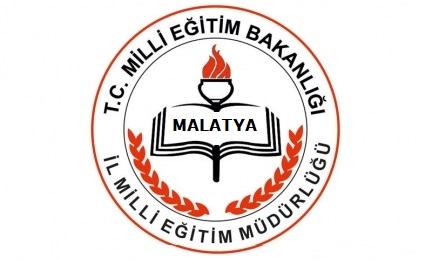 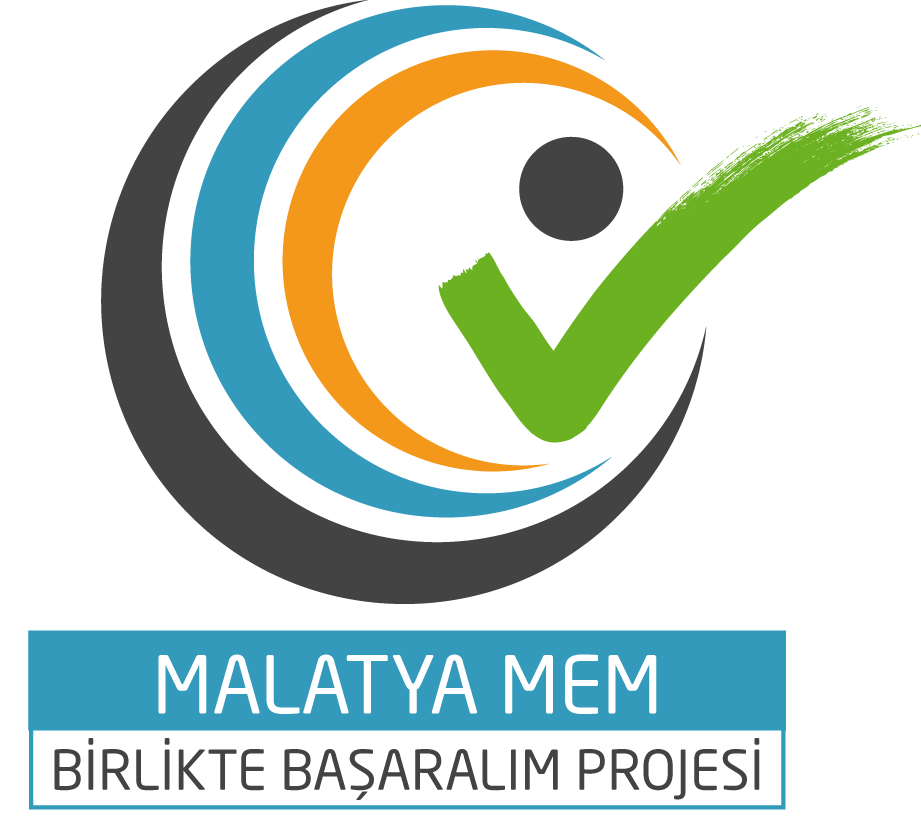 A.	SINAV ÖNCESİ VE SONRASINDA YAPILACAK ÇALIŞMALAR1. Deneme sınavı soru kitapçıkları ve optik formları 24.11.2016 Perşembe günü saat 09:00 ile 16:00 arasında Malatya İl Milli Eğitim Müdürlüğü EK HİZMET BİNASINDAKİ AR-GE biriminden imza karşılığı teslim alınacaktır.(Deneme Kitapçıkları ve optik formları sadece okul idarelerine teslim edilecektir. Battalgazi ve Yeşilyurt dışındaki ilçelerden tüm okullardan ilçe genelinde 1 idareci gelmesi yeterlidir)2.	Deneme sınavı cevap formları öğrenciler tarafından doldurulduktan sonra gözetmen öğretmenler tarafından eksiksiz olarak toplanacak ve kilitli poşete konularak kapatıldıktan sonra okul müdürüne teslim edilecektir.3.	Her okuldan bir yönetici kilitli poşetlerdeki cevap formlarını 25.11.2016 Cuma günü saat 16:00’ ye kadar Malatya İl Milli Eğitim Müdürlüğü Ek Hizmet Binasındaki AR-GE birimine imza karşılığı teslim edecektir.  4.	Deneme sınavı soru kitapçıkları öğrencilere verilecektir.5.	Deneme sınavının cevap anahtarı 25.11.2016 Cuma günü saat 18:00’den itibaren malatyaarge.meb.gov.tr adresinde yayınlanacaktır.B.	DENEME SINAVI UYGULAMA YÖNERGESİ1.	Deneme sınavı 25.11.2016 Cuma günü 12. Sınıf öğrencilerine uygulanacaktır.2.	İl genelinde sınav aynı gün ve saatte yapılacaktır.3.	Sınav süresi 160 dakika olup; Sınav 09.30’da başlayıp 12:10’da bitecektir.4.	Öğrenciler kendi sınıflarında sınava girecektir.5.	Diğer sınıflar (9,10,11. Sınıf öğrencileri) derslerine devam edeceklerdir.6.	Cevap formalarında öğrenci adı, soyadı ve kurum kodu (okulun kendi kurum kodu) kodlanacaktır. Sınav Numarasına “ 2 “ yazılacaktır. Kitapçık türü boş bırakılacaktır.T.C Kimlik numarası kodlanmayacaktır. 8.	Sınav saatlerinde 12. Sınıflara dersi olan öğretmenler sınavda gözetmen olarak görevlendirilecek, 9, 10 ve 11. sınıf dersleri aksatılmadan gözetmen değişimi yapılacaktır.9.	Sınav saatinde dersi olmayan öğretmenler, okul idaresi tarafından yedek gözetmen olarak görevlendirilecektir..10.	Deneme Sınavının sonuçları karne olarak okullara gönderilecek olup, aynı zamanda okullara web sayfası üzerinden kullanıcı adı ve şifre verilerek görme imkanı tanınacaktır. Deneme sınavı “Birlikte Başaralım Projesi” kapsamında uygulandığı için her okul idaresinin etkin katılımı sağlaması ve titizlikle uygulaması gerekmektedir. C.	BİNA SINAV SORUMLULARININ GÖREVLERİ1.	Bina sınav sorumlusu okul müdürüdür.2.	Bina Sınav sorumluları ilçe ve il milli eğitim müdürlüklerine karşı sorumludur.3.	Sınavın binada aksamadan yürütülmesinden sorumludur.4.	Sınavla ilgili bilgileri öğrenci ve öğretmenlere bildirilmesinden, salonların sınava hazır hale getirilmesinden sorumludur.5.	Belirtilen tarihte sınavla ilgili evrakların Ar-ge’ den alınmasından ve teslim edilmesinden sorumludur.6.	Sınav sabahı salon görevlilerine sınav evraklarının tesliminden sorumludur.7.	Uygulanmakta olan deneme sınavı proje kapsamında olduğundan bina sınav sorumlusu veya görevli gözetmene ayrıca bir sınav ücreti ödenmeyecektir.D.	SALON GÖZCÜLERİNİN GÖREVLERİ1.	Sınav yapılacak her salonda en az birer tane gözetmen bulundurulur.2.	Salon gözetmenleri sınavdan önce yayınlanan yönergeye harfiyen uyulmasından,3.	Sınavın başlamasından en geç yarım saat önce sınav mahallinde bulunarak sınav evraklarının teslim alınmasından,4.	Sınav uygulama esaslarının okunması ve sınav belgelerinin öğrencilere dağıtılmasından,5.	Cevap anahtarının ilgili bölümlerinin (ad-soyad-kitapçık türü, kurum kodu vb.) mutlaka doldurulmasından,6.	Sınavın sükûnetle geçmesi, zamanında bitirilmesinden,7.	Sınav sonunda toplanan cevap anahtarlarının ve artan sınav evraklarının ilgili zarfa konularak bina sorumlusuna teslim edilmesinden,8.	Sınav kitapçıklarının öğrencide kalmasından,9.	Sınavın ilk 60 dakikası içinde dışarı çıkışa izin verilmemesinden,10.	Deneme sınavı cevap formunda ilgili bölümün doldurulmasından,11.	Sınavda hatalı soru olsa dahi herhangi bir düzeltme yapılmamasından sorumludur.